Respuestas correctasGráfica 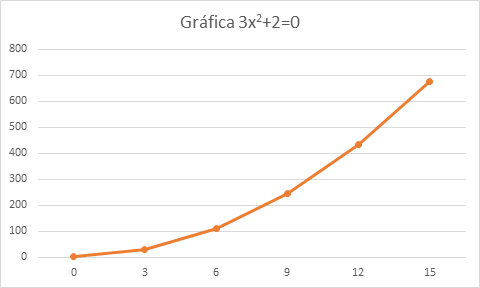 Pregunta Si hay variación cuadrática, el cambio del cambio es el mismo para cadaxyΔyΔ2y02329276110815492451355412434189541567724354